Objednávka č 9/60/2023(návrh smlouvy)Dodavatel - zhotovitel: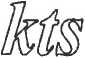 Držitel ISO 9001:2016, 14001:20016Obchodní firma zapsaná v obchodním rejstříku vedenémKrajským soudem v Brně, oddíl C, vložka 41059IČ:	26276437	Č. Účtu 183748205/0300DIČ: CZ26276437	ČSOB, a.s. KroměřížTelefon: 571 130 141http:// www.kmts.cze-mail: kmts@kmts.czProvoz: 60Předmět objednávky:m.j.	množstvíHPL Ikabina, kování nerez (1,48+10/2,03)HPL 2kabina, kování nerez (2,25+l"l,24 + 2D/2,03)HPL dělí příčka 70/200cm + zpevňující hrazda ALDodávka, montážCena (způsob stanovení):Dle cenové nabídky č. 039194 -	54 005,00 Kč (bez DPH)Termín, (místo) plnění:8-9 týdnů od objednání, Městský hřbitov KroměřížV Kroměříži dne: 5.12.2023Za objednatele: Karel Hickl, vedoucí provozu správy hřbitovůPotvrzení přijetí objednávky: